Календарне плануванняз російської мови9 клас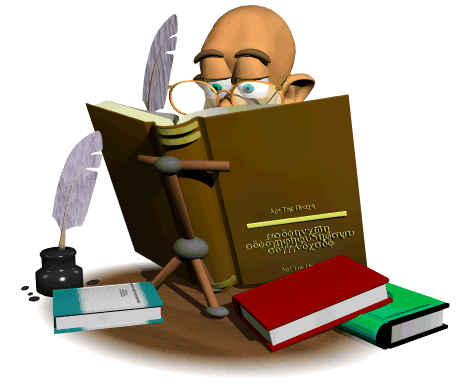 ІІ семестр№ДатаТема урокуСкладнопідрядні речення. Складнопідрядні речення з кількома підрядними (9 год. + 3 год. РМ)Діалог. Читання вголосСкладнопідрядні речення. Складнопідрядні речення з кількома підрядними (9 год. + 3 год. РМ)Діалог. Читання вголосСкладнопідрядні речення. Складнопідрядні речення з кількома підрядними (9 год. + 3 год. РМ)Діалог. Читання вголос33Складнопідрядні речення з підрядними допустовими. Правопис сполучників (повторення)34Розвиток мовлення №6. Критичне аудіювання (формулювання власної думки щодо почутого тексту) 35Складнопідрядні речення з підрядними умови й мети 36 Розвиток мовлення №7. Усний твір-опис картини37 Складнопідрядні речення з кількома підрядними 38Складнопідрядні речення з підрядними, що відносяться до всієї головної частини, до одного або різних слів головної частини  39Розвиток мовлення №8. Письмовий твір-опис за картиною 40Складнопідрядні речення з послідовною підрядністю 41Складнопідрядні речення з однорідною підрядністю 42Контрольна робота. Слуховий диктант 43Складнопідрядні речення з неоднорідною підрядністю44Синтаксичний розбір складного речення45Контрольна робота №4 з мовної теми «Складнопідрядні речення. Складнопідрядні речення з кількома підрядними» (тести). Контрольне аудіюванняБезсполучникові складні речення. Складні речення з різними видами зв’язку (12 год. + 2 год. РМ)Усний переказБезсполучникові складні речення. Складні речення з різними видами зв’язку (12 год. + 2 год. РМ)Усний переказБезсполучникові складні речення. Складні речення з різними видами зв’язку (12 год. + 2 год. РМ)Усний переказ46Безсполучникові складні речення. Смислові відношення між частинами безсполучникового складного речення47Синонімічність безсполучникових і сполучникових складних речень. Заміна безсполучникових речень на сполучникові.РМ. Навчальне читання мовчки 48Розвиток мовлення №9. Реферат 49Кома і крапка з комою в безсполучниковому складному реченні50Двокрапка в безсполучниковому складному реченні 51Двокрапка в безсполучниковому складному реченні. Самостійна робота. Письмові відповіді на запитання52Тире в безсполучниковому складному реченні53Розділові знаки в безсполучниковому складному реченні. Тренувальні вправи54Розвиток мовлення №10. Усний вибірковий переказ з оцінкою його змісту, структури, стильової й художньої своєрідності 55Контрольна робота. Письмовий детальний переказ56Складні речення з різними видами зв’язку57Складні речення з різними видами зв’язку. Синтаксичний розбір складного речення 58Розділові знаки в складних реченнях з різними видами зв’язку 59Контрольна робота №5 з мовної теми «Безсполучникові складні речення. Складні речення з різними видами зв’язку» (тести). Контрольне читання мовчки Текст. Лінгвістика тексту (поглиблення з опорою на українську мову)(9 год. + 2 год. РМ)Усний твірТекст. Лінгвістика тексту (поглиблення з опорою на українську мову)(9 год. + 2 год. РМ)Усний твірТекст. Лінгвістика тексту (поглиблення з опорою на українську мову)(9 год. + 2 год. РМ)Усний твір60Змістовно-композиційна організація тексту. Абзац, складне синтаксичне ціле (ССЦ) у структурі тексту.РМ. Засоби зв’язку речень у тексті. Одиниці тексту 61Змістовно-композиційна організація тексту. Абзац, складне синтаксичне ціле (ССЦ) у структурі тексту.РМ. Редагування тексту (письмово)62Змістовні внутрішньотекстові зв’язки. Засоби міжфразового зв’язку 63Змістовні внутрішньотекстові зв’язки. Засоби міжфразового зв’язку 64 Розвиток мовлення №11. Переклад тексту з української мови на російську  65Види інформації в тексті. Актуальне членування тексту.РМ. Стилі мовлення. Багатостильовий характер художнього тексту       66Розвиток мовлення №12. Коментування висловлюваної думки, аргументація своєї точки зору  67-68Види інформації в тексті. Актуальне членування тексту.РМ. Типи мовлення. Особливості будови типових фрагментів тексту. Складання текстів різних типів69Контрольна робота №6 з мовної теми «Текст. Лінгвістика тексту» (тести) 70Узагальнення й систематизація вивченого протягом навчального року